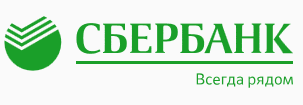 Код 120211041Условия проведения расчетов между пао Сбербанк и предприятием по операциям с использованием банковских КАРТ (эквайринг)В настоящих Условиях проведения расчетов между ПАО Сбербанк и Предприятием по операциям с использованием банковских карт (эквайринг) (далее – Условия) используются следующие термины, имеющие определенное ниже значение.1. ОСНОВНЫЕ ТЕРМИНЫАвторизация – процедура получения разрешения от Банка-эмитента или иного юридического лица, действующего от его имени, на проведение Операции.Банк – Публичное акционерное общество «Сбербанк России» (ПАО Сбербанк).Банковская карта (Карта) – расчетная (дебетовая), кредитная или предоплаченная карта с логотипом Платежной системы, являющаяся электронным средством платежа, указанная в Приложении №1 к Условиям. Для совершения операций в ТСТ /на Ресурсе Карта может быть представлена на физическом носителе, путем указания её  реквизитов, а также через мобильное устройство, которое позволяет его Покупателю совершать операции по технологии беспроводной высокочастотной связи малого радиуса действия (NFC).    Банк-эквайрер – кредитная организация, являющаяся участником Платежной системы, организующая точки приема Карт и осуществляющая весь комплекс финансовых операций, связанных с выполнением расчетов и платежей по Картам в этих точках.Банк-эмитент – кредитная организация, являющаяся участником Платежной системы и осуществляющая эмиссию Карт.Банковский счет – расчетный (текущий) и иной счет в Банке, открытый Предприятию на основании договора банковского счета.Возврат платежа – операция, инициируемая Банком-эмитентом в соответствии с правилами Платежной системы и оспаривающая предъявленную Банком-эквайрером операцию (Транзакцию). Результатом операции «Возврат платежа» является списание денежных средств со счета Банка-эквайрера и зачисление на счет Банка-эмитента.Документ по операции - документ на бумажном носителе или в электронном виде, являющийся основанием для осуществления расчетов по Операциям с использованием Карты.Заявление о присоединении (Заявление)– заявление о присоединении к Условиям, составленное по форме Банка, подписанное уполномоченным лицом Предприятия и поданное Предприятием в Банк с целью заключения Договора на предоставление услуг эквайринга.Интернет – эквайринг – осуществление Банком – эквайрером расчетов с Предприятиями/ТСТ, осуществляющими реализацию Товаров/услуг с использованием Карт на Ресурсе.Код авторизации – буквенно-цифровой код, подтверждающий успешное проведение Авторизации.Контрольно-кассовая техника (ККТ) – программно-технические средства и их комплексы, обеспечивающие запись и хранение фискальных данных в фискальных накопителях, формирующие фискальные документы, обеспечивающие передачу фискальных документов в налоговые органы через оператора фискальных данных и печать фискальных документов на бумажных носителях в соответствии с правилами, установленными законодательством Российской Федерации о применении контрольно-кассовой техники.Контрольная лента – отчет, распечатываемый на Электронном терминале и содержащий информацию о Транзакциях, совершенных в ТСТ на Электронном терминале за определенный период.Личный кабинет Интернет-эквайринга – банковский программный комплекс,  отображающий информацию Предприятия/ТСТ по Операциям, совершенным для оплаты Товаров/услуг в сети Интернет с использованием Карт на Ресурсе Предприятия/ТСТ. Личный кабинет Интернет-эквайринга является частью СПЭП.Личный кабинет ТСТ Sberbank Mobile POS  – банковский программный комплекс, в том числе предоставляющий возможность отображать информацию по Операциям, совершенным с использованием Карт на Мобильном терминале (mPOS), сохранять и пересылать Чеки, полученные с Мобильных устройств Предприятия. Мобильное приложение  – программное обеспечение Банка, предназначенное для работы на Мобильных устройствах Предприятия и обеспечивающее совместно с Мобильным терминалом (mPOS) возможность проведения Операций по Картам на Мобильных устройствах Предприятия.Мобильное устройство Предприятия – электронные устройства (смартфоны или планшетные компьютеры), принадлежащие Предприятию, позволяющие с помощью Мобильного приложения Предприятия взаимодействовать с Мобильным терминалом (mPOS) для совершения операций по Картам. Обслуживающая компания  – организация, действующая от имени и по поручению Банка в целях выполнения возложенных на Банк в рамках настоящего Договора функций. Актуальный перечень Обслуживающих компаний размещается на официальном сайте Банка; http://www.sberbank.ru.Отложенный платеж – Операция оплаты, осуществляемая на основании полученного от Предприятия/ТСТ сообщения, направленного с использованием Электронного терминала, о наличии задолженности Покупателя перед Предприятием/ТСТ, оказывающим гостиничные/прокатные услуги/услуги по организации водных круизов и т.п., после окончательного расчета.Операция  – действие, осуществляемое Предприятием/ТСТ/Покупателем на Электронном терминале/Ресурсе, в том числе Операция оплаты, Операция отмены, Операция возврата. Операция оплаты – операция по оплате Товаров/услуг с использованием Карты на Предприятии/ ТСТ/на Ресурсе с проведением Авторизации. Операция отмены – операция, выполняемая Предприятием/ТСТ на Электронном терминале/Ресурсе, с целью отмены Авторизации. Операция отмены Авторизации выполняется до проведения операции «Сверка итогов». Операция возврата – операция возврата покупки, оформляемая Предприятием/ТСТ при возврате Товаров/отказе от услуг или его части,  оплаченной Картой, после проведения Операции «Сверка итогов», следствием которой является возврат суммы Операции на Карту, предъявленную Покупателем. Платежная система – совокупность организаций, взаимодействующих по правилам Платежной системы в целях осуществления перевода денежных средств.Платёжная страница (применимо для Интернет-эквайринга) – специальная страница, используемая Покупателями для ввода реквизитов Карты на Ресурсе. Предприятие может иметь собственную Платежную страницу.Покупатель - физическое лицо, осуществляющее оплату Товара/услуги в ТСТ/на Ресурсе при помощи Карты, а также лицо, осуществляющее возврат/отказ от Товара/услуги в ТСТ.Повторяющиеся платежи – платежи в оплату Товаров/услуг, осуществляемые регулярно в течение определенного периода времени.Предавторизация – операция по резервированию денежных средств на Карте для последующей оплаты, требующая подтверждения со стороны Предприятия/ТСТ  с указанием суммы списания.Предприятие – торгово - сервисное предприятие (ТСП): юридическое лицо/ индивидуальный предприниматель (ИП), принимающие Карты в качестве средства оплаты Товаров/услуг на основании условий настоящего Договора. Предприятие может иметь одну Торгово-сервисную точку или сеть из двух и более Торгово-сервисных точек.Расчетная информация – информация по Операциям, передаваемая в Банк-эквайрер, в рамках проведения процедуры Электронной сверки итогов за определенный период. Рабочий день – установленная законодательством РФ продолжительность рабочего времени в сутки.Реверсивная транзакция  –  финансово-информационное сообщение, которое Банк-эквайрер направляет в Платежную систему для отмены ранее направленной транзакции (например, в случае ошибочного предъявления транзакции). В результате обработки этого сообщения происходит списание денежных средств со счета Банка-эквайрера (со счета Предприятия) и зачисление их на счет Банка-эмитента (на счет Карты Покупателя).Ресурс – сайт в сети интернет, мобильное приложение или иное информационно-технологическое решение (в том числе мессенджеры и социальные сети), позволяющие Предприятию/ТСТ с помощью программно-аппаратных средств, предоставленных Банком, осуществлять реализацию Товаров/услуг Покупателям.Сводный чек электронного терминала – бумажный отчет, распечатываемый Электронным терминалом и содержащий итоговую информацию по Операциям за определенный промежуток времени.Система дистанционного банковского обслуживания (система ДБО) – автоматизированная система «Сбербанк Бизнес онлайн», посредством которой осуществляется дистанционное банковское обслуживание Предприятия, на основании отдельно заключенного договора с Банком.Система проведения электронных платежей (далее – СПЭП) – специализированный аппаратно-программный комплекс Банка, предназначенный для проведения безопасных электронных платежей с использованием Карт в сети интернет.Стандарт PCI DSS (Payment Card Industry Data Security Standard) – стандарт защиты информации, разработанный международными платежными системами MasterCard Worldwide,Visa International, национальной платежной системой «МИР» и используемый их участниками при обмене информацией в рамках проведения Операций. Соответственно Site Data Protection Account для MasterCard Worldwide, Information Security для Visa International, Mir Accept для национальной платежной системы «МИР».Тарифы Банка ¬¬¬¬¬¬¬– стоимость услуг Банка за выполнение расчетов по операциям с использованием Карт (% от суммы Операции оплаты), плата за сервисное обслуживание Электронных терминалов (ежемесячная фиксированная плата), указанных в Заявлении.Технология 3DSecure   – технология аутентификации Покупателя при проведении платежей через публичные сети, осуществляемая в соответствии с международными стандартами Verified by Visa, MasterCard SecureCode и национальной платежной системы Mir Accept. В рамках данной технологии, аутентификация Покупателя осуществляется на сервере Банка-эмитента.Товар/услуга – товар, работа, услуга, результат интеллектуальной деятельности, реализуемые Предприятием в ТСТ/на Ресурсе.Торгово-сервисная точка (ТСТ) – подразделение Предприятия, в котором установлены Электронные терминалы Банка/ предоставлены программно-аппаратные средства на основании Договора между Предприятием и Банком, и которое непосредственно осуществляет реализацию Товаров/предоставление услуг Покупателям.Торговый эквайринг – осуществление Банком – эквайрером расчетов с Предприятиями, осуществляющими реализацию Товаров/услуг с использованием Карт в ТСТ.Транзакция – финансово-информационное сообщение о совершении Операции с Картой в ТСТ/на Ресурсе.Чек электронного терминала (Чек) – документ по Операции, распечатываемый Электронным терминалом и содержащий информацию о проведенной Операции.Электронная подпись (ЭП), Ключ электронной подписи –  данные термины применяются в настоящем Договоре в соответствии с Федеральным законом от 06.04.2011г. № 63-ФЗ «Об электронной подписи». Вид ЭП определяется Договором о предоставлении услуг с использованием системы ДБО.Электронная сверка итогов  – процедура передачи от Электронного терминала/СПЭП в Банк расчетной информации об Операциях за определенный период.Электронный терминал – электронное программно-техническое устройство Банка, в том числе мобильный терминал (mPOS), позволяющее осуществлять прием Карт (в том числе дополнительное оборудование и/или специальное программное обеспечение Контрольно-кассовой техники, позволяющее принимать к обслуживанию Карты). Электронные терминалы являются собственностью Банка и устанавливаются на срок действия Договора. Электронные терминалы предназначены и могут использоваться только для целей реализации Договора.общие положенияНастоящие, Заявление и Условия в совокупности являются Договором на предоставление услуг эквайринга (далее – Договор). Настоящие Условия представляют собой новую редакцию Условий проведения расчетов по операциям, совершенным с использованием банковских карт (эквайринг)/Условий проведения расчетов по операциям с использованием электронных средств платежа в сети интернет (Интернет-эквайринг). Заключение Договора между Банком и Предприятием (в дальнейшем именуемые – Стороны) осуществляется путем присоединения Предприятия к Условиям на основании надлежащим образом заполненного и подписанного, в том числе ЭП, уполномоченным представителем Предприятия Заявления. В целях регистрации Банком ТСТ в рамках настоящего Договора Предприятие предоставляет в Банк одним из способов, указанных в п.2.5 Условий, Информацию о ТСТ/изменение информации о ТСТ, подписанную уполномоченным представителем Предприятия по форме Приложения № 1 к Заявлению. Банк вправе отказать в регистрации соответствующей ТСТ без объяснения причин, уведомив об этом Предприятие в соответствии с п.2.5 Условий.Расчеты с Предприятием по Операциям осуществляются в рублях Российской Федерации. В случае реализации Предприятием Товаров/услуг за иностранную валюту в соответствии с действующим законодательством РФ допускается проведение расчетов с Предприятием в иностранной валюте.Банк и Предприятие в рамках настоящего Договора обмениваются информацией и документами одним из следующих способов, выбираемых стороной, направляющей информацию/документ по своему усмотрению, если иное не предусмотрено Условиями: с использованием средств электронной связи путем направления электронного письма с адресов и по адресам электронной почты, предоставленных в Заявлении и/или Информации о ТСТ. В случае, если иное не предусмотрено в Условиях, информация/документы, направляемые по адресам электронной почты, имеют полную юридическую силу и могут быть использованы в суде в качестве доказательств:посредством системы ДБО или аналогичных систем Банка;путем направления письма с доставкой нарочным или курьерской почтой по почтовому адресу, указанному в Заявлении /Информации о ТСТ получающей стороны;путем направления почтового отправления (заказного письма) по почтовому адресу, указанному в Заявлении /Информации о ТСТ получающей стороны.Сторона считается получившей информацию/документ в случае направления способом, указанным в: •	п.2.5.1, п.2.5.2. Условий – в дату направления электронного письма на соответствующий адрес электронной почты, оформления запроса в системе ДБО/аналогичной системе Банка соответственно;•	п. 2.5.3, п.2.5.4 Условий – в дату доставки получающей стороне письма/почтового отправления (заказного письма).Предмет договораПредприятие организует прием Карт, перечисленных в Приложении № 1 к Условиям, в качестве средства оплаты за реализуемые им Товары/услуги и обработку информации на Электронных терминалах/через СПЭП Банка.Банк в соответствии с Договором перечисляет Предприятию суммы Операций оплаты Товаров/услуг, совершенных на Предприятии/ТСТ/Ресурсе с использованием Карт, за вычетом платы за выполнение Банком расчетов в соответствии с разделом 6 Условий.ПРАВА И ОБЯЗАННОСТИ ПРЕДПРИЯТИЯПредприятие имеет право:Ссылаться на возможность оплаты Товаров/услуг с использованием Карт в собственных рекламных материалах, предварительно согласовав их с Банком посредством электронной почты/системы ДБО/аналогичных систем Банка. Выпускать рекламную продукцию с торговыми марками Платежных систем при условии, что торговая марка Платежных систем используется только в качестве уведомления Покупателей об обслуживании Карт в ТСТ/на Ресурсе.Получать консультацию  в Банке по вопросам эксплуатации Электронных терминалов и проведению Операций с использованием Карт путем обращения в службу поддержки Банка по телефону, указанному в п.2 Приложения № 1 к Условиям. Предприятие обязуется:Оплачивать услуги Банка по выполнению расчетов и платы за сервисное обслуживание (при наличии) по Операциям в соответствии с Тарифами Банка, указанными в Заявлении. Соблюдать положения Договора, в том числе Приложений к нему, а также выполнять требования, содержащиеся в рекламно-инструктивных материалах, предоставляемых Банком в соответствии с п. 5.2.6 Условий.Самостоятельно и своевременно знакомиться с изменениями, внесенными в Условия, на официальном сайте Банка: http://www.sberbank.ru. Несвоевременное ознакомление Предприятия с изменениями, внесенными в Условия, не является основанием для их неприменения Банком.Размещать на видных местах ТСТ/общедоступных местах Ресурса, предоставляемые Банком рекламно-информационные материалы, извещающие Покупателей о возможности оплаты Товаров/услуг с использованием Карт, в случае если это не противоречит требованиям законодательства Российской Федерации.Принимать в оплату Товаров/услуг все Карты, перечисленные в Приложении №1 к Условиям, в течение всего рабочего времени Предприятия. Не выдавать по Картам наличные денежные средства. Не принимать от Покупателя более 2 (двух) различных карт.Не разбивать сумму одной Операции оплаты на несколько сумм и не проводить отдельные Операции на каждую из этих сумм.Не использовать реквизиты Карты, которые стали доступны Предприятию/ТСТ, для иных целей, кроме как проведение Операций в присутствии или по распоряжению Покупателя.Предоставлять Покупателям полный набор Товаров/услуг по ценам, не превышающим цены Предприятия при расчетах за наличные денежные средства.Проводить Операции и оформлять Документы по операциям в соответствии с Приложением №1 к Условиям и нести ответственность за правильность указанной в документах информации.Хранить в недоступном для третьих лиц Документы по операциям (чеки, кассовые чеки, распоряжения Покупателя, документы, подтверждающие факт передачи Товара/оказания услуги, Контрольные ленты и т.п.) не менее 13 (тринадцати) месяцев с даты совершения Операции и передавать их копии в Банк по его запросу посредством электронной почты в течение 3 (трех) рабочих дней с даты получения запроса. Предоставленные документы должны быть надлежащего качества (изображение четкое, размер не менее оригинального документа). Передавать в Банк по его запросу в течение 3 (трех) рабочих дней с даты получения запроса от Банка письменное заявление с изложением обстоятельств проведения Операции в ТСТ/на Ресурсе. В случае утраты составленных с использованием Карты Документов по Операции немедленно сообщить об утрате в Банк одним из способов, указанных в п.2.5.1, 2.5.2 Условий. Акцептовать платежные требования, выставленные Банком в соответствии с п. 5.1.3 Условий к расчетному счету Предприятия, указанному в Заявлении, в течение 5 (пяти) рабочих дней с даты их выставления.Возместить Банку в полном объеме убытки, возникшие у него в результате применения к Банку штрафных санкций в соответствии с правилами Платежных систем, привлечения Банка судебными органами или уполномоченными органами государственной власти к гражданской или административной ответственности в связи с неисполнением или ненадлежащим исполнением Предприятием обязательств по Договору. Подтверждением возникновения у Банка убытков являются решения уполномоченных органов государственной власти, вступившие в законную силу решения судебных органов. В случае реорганизации, внесения изменений и дополнений в документы, представленные Предприятием при заключении  Договора, при открытии в отношении Предприятия/смены стадии процедуры банкротства, а также при смене руководства ТСТ, изменении адреса местонахождения Предприятия/ТСТ, внесенного в ЕГРЮЛ, реквизитов Предприятие/ТСТ обязуется информировать Банк и передать (по месту заключения Договора) надлежащим образом заверенные и оформленные документы, подтверждающие внесение изменений и дополнений одним из способов, указанных в п. 2.5 Условий, не позднее 3 (трех) рабочих дней с даты дополнений/изменений. Предоставлять в Банк сведения и документы, необходимые для  выполнения Банком функций, установленных Федеральным законом от 07.08.2001 № 115-ФЗ «О противодействии легализации (отмыванию) доходов, полученных преступным путем, и финансированию терроризма», в том числе, но не исключительно: достоверные сведения о себе, своем бенефициарном владельце и своих доверенных лицах, о наличии/отсутствии выгодоприобретателя (при наличии такого), а также в установленные в п.4.2.14 Условий сроки. Обеспечить соблюдение требований информационной безопасности, предусмотренных Стандартом PCI DSS, размещенного на сайте в сети интернет: https://www.pcisecuritystandards.org/merchants/.Прекратить прием к оплате Карт в соответствии с Условиями с даты расторжения Договора. Снять/удалить рекламно-информационные материалы, извещающие об обслуживании Карт.Не принимать мер противодействия Банку в проведении проверки Предприятия/ТСТ/Ресурса на предмет выявления мошеннических Операций и/или предоставления Покупателям Товаров/услуг, не соответствующих роду деятельности Предприятия/ТСТ, указанному в Заявлении, а также оказывать содействие Банку в проведении разбирательства по факту совершения подозрительных Операций.При осуществлении Операций по Торговому эквайрингу:Обеспечить самостоятельное и своевременное прохождение всеми сотрудниками ТСТ инструктажа о порядке проведения Операций с Картами, размещенном на сайте Банка; http://оплата-картой. рф. Использовать Электронные терминалы (в том числе технологические sim-карты) и программное обеспечение, предоставленное Банком, только для целей реализации настоящего Договора. Не вносить изменения в Электронные терминалы и программное обеспечение, предоставленное Банком, и не осуществлять самостоятельно их ремонт. Использовать термоленту только для Электронных терминалов, установленных в ТСТ. Не передавать третьим лицам Электронные терминалы, Документы по операциям, термоленту для Электронных терминалов и рекламно-инструктивные материалы, предоставленные Банком, за исключением работников Обслуживающей компании.Предоставлять уполномоченным работникам Обслуживающей компании доступ к местам установки Электронных терминалов для проведения работ по его подключению, настройке, ремонту, замене, техническому обслуживанию и визуальной проверке. Принять Электронные терминалы по акту принятия оказанных услуг (Приложение № 2 к Условиям), составленному в 2 – х (два) экземплярах и подписанных уполномоченными работниками Обслуживающей компании и Предприятия. Один экземпляр акта  находится на хранении в Обслуживающей компании, второй – у Предприятия. В случае выхода Электронного терминала из строя или его утраты немедленно информировать об этом Банк в соответствии с п.2.5.1, 2.5.2 Условий или путем обращения в службу поддержки Банка по телефону, указанному в п.2 Приложения № 1 к Условиям. Вернуть Банку или Обслуживающей компании Электронные терминалы в течение 5 (пяти) рабочих дней с даты расторжения Договора или с даты получения письменного/устного требования Банка о возврате Электронных терминалов.В случае невозврата Электронных терминалов в соответствии с п.4.2.19.6 Условий, уплатить Банку штраф в размере 10 000 (десяти тысяч) рублей, в том числе НДС за каждый Электронный терминал.При осуществлении операций по Интернет - эквайрингу:Приступить к проведению Операций на Ресурсе только после успешного завершения проверки выбранных Предприятием/ТСТ Операций на тестовой среде.Соответствовать требованиям, установленным в Приложении № 3 к Условиям.Подтверждать авторизованные с использованием Предавторизации суммы к списанию через СПЭП  не позднее 5 (пяти) календарных дней с даты совершения Операции на сумму фактически оказанных Товаров/услуг, в соответствии с Приложением №1 к Условиям.Согласовывать с Банком дизайн Платежной страницы, включая электронные варианты рекламных наклеек с логотипом Платежных систем, указанных в Приложении № 1 к Условиям. Провести мероприятия по интеграции Ресурса со СПЭП и соответствующие интеграционные тесты в течение 30 (тридцати) календарных дней с даты заключения Договора. Самостоятельно обеспечивать безопасность своих информационных ресурсов в сети интернет. Предоставлять по требованию Банка доступ к разделам Ресурса с ограниченным доступом, не связанным с администрированием и сопровождением (VIP, Оптовое, Клубное обслуживание, и т.п.).Соблюдать правила пользования Личным кабинетом Интернет-эквайринга, установленные Приложением № 5 к Условиям.ПРАВА И ОБЯЗАННОСТИ БАНКАБанк имеет право:Удерживать из сумм, подлежащих перечислению Предприятию по Договору, следующие суммы:Суммы Операций, являющихся недействительными в следующих случаях:Операции совершены с нарушением Договора, требований законодательства РФ и/или правил Платежных систем и рекламно - инструктивных материалов Банка;Операция совершена по поддельной или недействительной Карте;Документ по операции заполнен не полностью, имеются исправления или отсутствует возможность определить сумму Операции, код Авторизации;экземпляр Документа по Операции, переданный в Банк, не соответствует экземпляру Документа по Операции, переданному Покупателю;подпись Покупателя на Чеке электронного терминала отсутствует, при этом на Чеке электронного терминала присутствует поле «Подпись Клиента»; по требованию Банка в течение 3 (трех) рабочих дней со дня получения запроса не предоставлены или предоставлены не в полном объеме или в ненадлежащем качестве подтверждающие Документы/объяснения обстоятельств Операции;оплаченные с использованием Карты Товары/услуги были возвращены Предприятию, или не доставлены Покупателю/услуги отменены/не оказаны, но возврат денежных средств Покупателю произведен не был (за исключением случаев, когда Товары/услуги не были приняты/возврат Товара/отказ от услуг не предусмотрен законодательством РФ или правилами работы Предприятия и Покупатель  был об этом проинформирован до совершения сделки).Товар/услуга уже был оплачен Покупателем ранее (о чем имеется документальное подтверждение).на совершенную Операцию Банком не был получен Код авторизации согласно Приложению №1 к Условиям. Код авторизации считается полученным Банком в том случае, если он содержится в электронных реестрах Кодов авторизации Банка и относится к указанной Операции. Код авторизации указывается на Чеке электронного терминала, который передается в ККТ Предприятия от Электронного терминала;сумма Товара/услуги была разбита на несколько Операций;от Банка-эмитента получена информация о мошенническом характере Операции;Операция была проведена без считывания Карты в Электронном терминале (реквизиты Карты были введены в Электронный терминал вручную), за исключением случаев, когда данные действия согласованы с Банком.Суммы, ошибочно перечисленные на счет Предприятия.Сумму платы за сервисное обслуживание, если таковая предусмотрена Договором.Суммы Операций возврата, Возврата платежа и Реверсивные транзакции.Суммы Операций, которые были оспорены и/или списаны со счета Банка Банком – эмитентом в соответствии с правилами Платежных систем.Суммы штрафов и иных убытков, возникших у Банка в результате применения к нему штрафных санкций в соответствии с правилами Платежных систем, а также привлечения Банка к гражданской или административной ответственности судебными органами или уполномоченными органами государственной власти вследствие неисполнения или ненадлежащего исполнения Предприятием обязательств по Договору.В случае возникновения у Предприятия задолженности перед Банком приостановить проведение Авторизации до момента полного погашения задолженности.При невозможности удержать суммы, указанные в п. 5.1.1 Условий, из сумм, подлежащих последующему перечислению Предприятию, списывать без дополнительного распоряжения Предприятия (заранее данный акцепт) денежные средства с расчетного счета Предприятия, открытого в Банке. Если расчетный счет Предприятия открыт в другой кредитной организации, Банк выставляет платежное требование к расчетному счету Предприятия по реквизитам, указанным в Заявлении. Не возмещать Предприятию суммы Операций, проведенных с нарушением условий Договора.Осуществлять проверку технического состояния и порядка эксплуатации Электронных терминалов, расположенных на территории Предприятия/ТСТ. Производить замену Электронных терминалов, а также обновлять программное обеспечение Электронного терминала, уведомив Предприятие не менее чем за 2 (два) рабочих дня до даты замены или обновления. Допускается осуществлять удаленное обновление программного обеспечения, не затрагивающее порядок проведения Операций, изложенный в Приложении №1 к Условиям, без предварительного уведомления Предприятия. Независимо от срока действия Договора сообщать сведения о Предприятии/ТСТ/Ресурсе, указанные в Заявлении/Информации о ТСТ/Ресурсе, в Платежные системы и государственные органы РФ при наличии от них соответствующих запросов, в том числе персональные данные представителя Предприятия при наличии у Банка согласия на обработку персональных данных, указанного в Приложении № 4 к Условиям. В случае принятия Банком решения о расторжении Договора по причине мошеннической деятельности Предприятия сообщать в Платежные системы: даты заключения и расторжения Договора, а также причины расторжения Договора, иные сведения о Предприятии.  В одностороннем порядке прекратить проведение Авторизации для ТСТ и/или провести мероприятия по расторжению Договора при наступлении следующих событий:нарушение Предприятием условий Договора;внесение данных Предприятия в перечень организаций и физических лиц, в отношении которых имеются сведения об их причастности к экстремистской деятельности или терроризму;несоответствие Ресурса требованиям, указанным в Приложении № 3 к Условиям;осуществление видов деятельности, указанных в Приложении № 3 к Условиям;получение негативной информации о Предприятии/ТСТ/Ресурсе от органов государственной власти РФ и/или Платежных систем;получение информации о мошенничестве в ТСТ/на Ресурсе;осуществление ремонта помещений ТСТ, препятствующее осуществлению Операций с использованием Карт.Стороны договорились, что достаточным подтверждением мошеннического характера проведенных Операций является информация, поступившая от Банков-эмитентов в Банк, или уведомления от Платежных систем, полученные c использованием факсимильной связи, электронной почты (e-mail);ликвидация Предприятия либо возбуждение в отношении Предприятия дела о банкротстве в соответствии с Федеральным законом от 26.10.2002 №127-ФЗ «О несостоятельности (банкротстве)»;выявление недостоверных сведений о Предприятии/ТСТ, руководителе(-ях) в информации, указанной при заключении  Договора;несоответствие предлагаемых Покупателем Товаров/услуг роду деятельности Предприятия, указанному в Заявлении. отсутствие операций в течение 30 (тридцати) календарных дней подряд.Осуществлять дополнительные проверки проведения Операции в ТСТ, в т.ч. обращаться в Банк-эмитент для проверки правомерности Операции.Проводить проверку Предприятия, в т.ч. на предмет выявления мошеннических операций, предоставления Покупателям Товаров/услуг, несоответствующих роду деятельности Предприятия, указанному в Заявлении/Информации о ТСТ, соблюдения Предприятием/ТСТ требований, установленных настоящим Договором к Ресурсу, Стандарта PCI DSS. Проверки могут осуществляться Банком, в том числе с доступом к разделам Ресурса с ограниченным доступом, не связанным с администрированием и сопровождением (VIP, Оптовое, Клубное обслуживание, и т.п.).Запрашивать Документы по операциям не позднее 13 (тринадцати) месяцев с даты совершения Операции в сроки, установленные в п. 4.2.10 Условий. Для анализа спорных ситуаций Банк также может потребовать от Предприятия предоставления копии Контрольной ленты, письменного заявления Предприятия с изложением обстоятельств проведения Операции, счетов за предоставленные Товары/услуги, товарные или кассовые чеки и другие документы, необходимые для проведения анализа обстоятельств проведения операции или претензионной работы. В одностороннем порядке вносить изменения в Договор путем публикации информации на официальном сайте Банка: https://www.sberbank.ru, не позднее, чем за 15 (пятнадцать) календарных дней до введения в действие указанных изменений, а в случае изменения в Приложение №1 – не менее чем за 1 (один) календарный день.В одностороннем порядке вносить изменения в Тарифы Банка, указанные в Заявлении, уведомив об этом Предприятие одним из способов, указанных в п.2.5 Условий, не позднее, чем за 1 (один) месяц до даты вступления изменений в силу.В случае изменения реквизитов Банка, указанных в Заявлении, уведомить об этом Предприятие путем размещения информации на официальном сайте Банка: https:www.sberbank.ru. В целях получения информации по Операциям направлять запросы на адрес электронной почты Предприятия/ТСТ, указанные в Заявлении/Информации о ТСТ.Отказать Предприятию в заключение Договора без объяснения причин.Банк обязуется:Обеспечить Предприятию доступ к СПЭП для осуществления Операций.Обеспечить безопасность проведения Операций в Интернет – эквайринге посредством использования современных протоколов и Технологий 3DSecure.Установить на Предприятии и подготовить к эксплуатации Электронные терминалы для проведения Операций с использованием Карт. Провести первичный инструктаж работников ТСТ в соответствии с инструктивными материалами, предоставленными Банком.Осуществлять круглосуточную Авторизацию.Разместить на сайте Банка:http://оплата-картой. рф обучающие материалы для прохождения инструктажа сотрудниками Предприятия. Обеспечивать Электронные терминалы, установленные на Предприятии/ТСТ, термолентой и рекламно-информационными материалами, необходимыми для проведения Операций с использованием Карт.  Обеспечивать круглосуточную работоспособность Электронных терминалов. В случае выхода из строя Электронного терминала, обеспечить Предприятие исправным Электронным терминалом не позднее 3 (трех) рабочих дней с даты  получения Банком заявки от Предприятия  по номеру службы поддержки Банка по телефонам, указанным в п..2. Приложения № 1 к  Условиям.На основании полученной от Предприятия расчетной информации, переданной от Электронного терминала в Банк, не позднее 2 (двух) рабочих дней с даты получения расчетной информации Банком перечислять на расчетный (текущий) счет Предприятия суммы операций по Картам в валюте проведения операции (рубли РФ), в том числе и в иностранной валюте, если это не противоречит законодательству РФ, за вычетом платы за выполнение расчетов, в порядке, установленном в разделе 6 Условий и Тарифами Банка, указанными в Заявлении Датой получения расчетной информации Банком является дата рабочего дня, следующего за днем совершения операции Электронной сверки итогов.  В случае технического сбоя при передаче Электронной сверки итогов/ невозможности проведения Электронной сверки итогов Предприятием/ТСТ по иным причинам, перечислять Предприятию суммы Операций, за исключением сумм, указанных в первом абзаце настоящего пункта, не позднее 3 (трех) рабочих дней с даты передачи в Банк Контрольной ленты. В случае отсутствия по Предприятию/ТСТ Электронной сверки итогов, Банк,  по истечению 3-х календарных дней с момента последней Электронной сверки итогов, проводит расчеты по всем Операциям с данной ТСТ. ОПЛАТА УСЛУГ БАНКАОплата Предприятием услуг Банка по осуществлению расчетов по Операциям оплаты, совершенных с использованием Карт, производится путем удержания Банком суммы вознаграждения из суммы перевода в зачет обязательств Предприятия, указанных в п. 4.2.1. Условий в размере, указанном в Заявлении. При этом обязательство Покупателя перед Предприятием по оплате Товаров/услуг, предоставленных Предприятием Покупателю, признается исполненным Предприятием в размере суммы денежных средств, указанной в распоряжении Покупателя о переводе денежных средств в целях оплаты Товаров/услуг Предприятия. Плата за сервисное обслуживание, предусмотренная Тарифами Банка в Заявлении, взимается Банком ежемесячно не позднее 10 рабочего дня месяца, следующего за отчетным периодом:путем прямого дебетования расчетного счета (безакцептное списание) – если счет Предприятия открыт в Банке;путем ежемесячного выставления платежного требования - если счет Предприятия открыт в другой кредитной организации;	В случае если Предприятие не имеет счета в Банке, Предприятие обязуется в срок не позднее 10 (десяти) рабочих дней с даты подписания Заявления, заключить к договору на расчетно-кассовое обслуживание с кредитной организацией, в которой открыт расчетный счет Предприятия, дополнительное соглашение о предоставлении заранее данного акцепта в отношении платежных требований Банка, возникших в рамках Договора.По Операциям возврата, Возврат платежа и Реверсивным транзакциям плата за проведение расчетов не взимается. В этом случае плата за проведение расчетов, удержанная Банком при обработке первоначальной Операции, не возвращается.ОТВЕТСТВЕННОСТЬ сторонЗа невыполнение или ненадлежащее выполнение обязательств по Договору Стороны несут ответственность в соответствии с условиями Договора и законодательством РФ.Банк не несет ответственности по спорам и разногласиям, возникающим между Предприятием и Покупателем во всех случаях, когда такие споры и разногласия не относятся к предмету Договора, а также по спорам в отношении Товаров/услуг, оплаченных с использованием Карт.Банк не несет ответственности за задержки перевода денежных средств на счет Предприятия, если задержки произошли не по вине Банка.Банк не несет ответственности за неисполнение условий Договора, обусловленное действиями или бездействиями третьих лиц, в том числе участниками Платежных систем.  Банк не несет ответственности за несвоевременное перечисление сумм Операций по причине проведения расследования Банком при подозрении на проведение Операции с нарушением условий Договора. Предприятие несет ответственность за некорректность проведенных Операций, совершенных на Ресурсе, в случае невыполнения п. 4.2.20.1 Условий.Предприятие несет ответственность за все действия, осуществляемые Предприятием/ТСТ в СПЭП.Предприятие полностью несет ответственность за действия своего персонала, связанные с нарушением условий  Договора и  инструктивных материалов, предоставленных Банком.ФОРС-МАЖОРНЫЕ ОБСТОЯТЕЛЬСТВАСторона Договора освобождается от ответственности за частичное или полное неисполнение обязательств по Договору, если это неисполнение явилось следствием обстоятельств непреодолимой силы, возникших в результате обстоятельств чрезвычайного характера, которые сторона не могла ни предвидеть, ни предотвратить разумными мерами. К таким обстоятельствам чрезвычайного характера относятся стихийные бедствия, аварии, пожары, массовые беспорядки, забастовки, революции, военные действия, а также любые другие обстоятельства вне разумного контроля сторон.При возникновении указанных обстоятельств, срок исполнения договорных обязательств соразмерно откладывается на время действия соответствующего обстоятельства.При наступлении обстоятельств, указанных в п. 8.1 Условий, Сторона, для которой создалась невозможность исполнения ее обязательств по Договору, должна в течение 24 (двадцати четырех) часов известить о них другую Сторону в соответствии с п.2.5 Условий, с обязательным указанием данных о характере обстоятельств, оценку их влияния на возможность исполнения стороной своих обязательств по Договору и предполагаемый срок их исполнения  (при наличии такой возможности). При невозможности исполнения обязательств в срок свыше 3-х (трех) месяцев каждая из Сторон имеет право расторгнуть Договор.УРЕГУЛИРОВАНИЕ СПОРОВУрегулирование споров Сторон совершается в претензионном порядке.Претензии рассматриваются Сторонами в течение 10 (десяти) календарных дней с даты их получения одной из Сторон.Споры, не урегулированные в претензионном порядке, подлежат разрешению в соответствии с действующим законодательством РФ.СРОК ДЕЙСТВИЯ ДОГОВОРА И ПОРЯДОК ЕГО РАСТОРЖЕНИЯДоговор вступает в силу:с даты подписания Сторонами Заявления на бумажном носителе;с даты подписания Предприятием Заявления ЭП.Договор действует без ограничения срока.Любая Сторона по Договору вправе его досрочно расторгнуть в одностороннем внесудебном порядке, письменно уведомив об этом другую Сторону не менее чем за 30 (тридцать) календарных дней до даты расторжения.В случае расторжения Договора Стороны в двухмесячный срок с даты расторжения полностью производят все взаиморасчеты и платежи.Стороны осуществляют расчеты/взаиморасчеты в течение 18 (восемнадцать) месяцев с даты расторжения Договора. Предприятие выплачивает Банку суммы Операций в порядке, установленном п. 5.1.3 Условий.ПРОЧИЕ УСЛОВИЯСтороны соглашаются, что источниками правового регулирования отношений Сторон в рамках Договора являются настоящие Условия, действующее законодательство РФ, правила, стандарты и рекомендации Платежных систем при условии их не противоречия действующему законодательству РФ.Любые условия и положения Договора, которые противоречат положениям правил Платежных систем (как известных в момент заключения Договора, так и  введенных в действие в будущем), должны быть приведены в соответствие с правилами Платежных систем, если это не противоречит законодательству РФ.Информация, полученная Предприятием в рамках исполнения Договора (номера Карт, Ф.И.О. Покупателей, суммы Операций и т.д.), является конфиденциальной и не подлежит передаче третьим лицам, за исключением случаев, предусмотренных действующим законодательством РФ или условиями Договором.Стороны обязуются не разглашать полученные в ходе исполнения Договора сведения, включая:описание защитных элементов Карт; технологию проведения Операций;информацию об управлении, финансовой и иной деятельности Сторон;иную информацию, разглашение которой может привести к возникновению убытков или негативно повлиять на деловую репутацию Сторон.Предоставление указанной информации допускается только при согласии обеих Сторон. Данное положение не отменяет п. 5.1.6. Условий. Предприятие заверяет, что реализация Товаров/услуг в ТСТ осуществляется в соответствии с требованиями действующего законодательства РФ.Ни одна из Сторон не вправе передавать свои обязанности и/или права по Договору третьим лицам без письменного согласования с другой Стороной, за исключением случая реорганизации одной из Сторон.В случае реорганизации одной из Сторон обязательства по Договору в полном объеме переходят к правопреемнику. В случае ликвидации одной из Сторон имущественные требования другой Стороны удовлетворяются за счет имущества ликвидируемой Стороны в установленном законодательством РФ порядке.Инструктивные материалы, касающиеся предмета Договора, включая дополнения и изменения Приложения №1 к Условиям, становятся обязательными к исполнению со следующего рабочего дня за днем размещения их на официальном сайте Банка https://www.sberbank.ru, если не указаны иные сроки ввода их в действие.Информация, указанная в Заявлении, изменяется путем оформления Предприятием корректирующего Заявления, и действует с даты его подписания Сторонами. Данное положение не отменяет п. 5.1.12. Условий. Все уведомления и запросы по Договору, за исключением случаев, когда Договором предусмотрен иной порядок их направления, считаются направленными надлежащим образом другой Стороне в соответствии с п. 2.5 Условий.К Условиям прилагаются:Приложение №1 – Порядок проведения операций с использованием Карт в Торгово-сервисных точках/на Ресурсах.Приложение №2 – Акт принятия оказанных услуг.Приложение №3 – Требование к Ресурсу Предприятия.Приложение №4 – Согласие на обработку персональных данных.Приложение №5 – Правила пользования личным кабинетом Итернет-эквайринга.Приложение № 1к Условиям проведения расчетов между ПАО Сбербанк и Предприятием по операциям с использованием банковских карт (эквайринг)ПОРЯДОК ПРОВЕДЕНИЯ ОПЕРАЦИЙ С ИСПОЛЬЗОВАНИЕМ КАРТ В ТОРГОВО-СЕРВИСНЫХ ТОЧКАХ/ НА РЕСУРСАХ Размещен на сайте Банка : https:www.sberbank.ru отдельным ПриложениемПриложение № 2к Условиям проведения расчетов между ПАО Сбербанк и Предприятием по операциям с использованием банковских карт (эквайринг)Акт принятия оказанных услуг № ______ от “____”_____________20__ г.* - момент времени поступления Запроса Исполнителю в ССОО Исполнителя, или указанный Заказчиком в Запросе момент времени (не может быть ранее времени поступления Запроса Исполнителю), или согласованный представителями Сторон момент времени (если в Запросе указано «подлежит согласованию»). При регистрации Запроса в нерабочие дни и часы обслуживания – момент ближайшего часа ближайшего рабочего дня в соответствии с режимом обслуживания.Оказанные услуги:Приложение № 3к Условиям проведения расчетов между ПАО Сбербанк и Предприятием по операциям с использованием банковских карт (эквайринг)Требования Банка к Ресурсу ПредприятияВсе внутренние ссылки Ресурса Предприятия  должны быть рабочими и адекватно обрабатываемыми.Ресурс не должен дистанционно предоставлять услуги «развлечений для взрослых» («Adult Entertainment»), «игры на деньги», а также другие виды Товаров/услуг, запрещенные правилами международных систем и законодательством Российской федерации:- порнография, контент сексуальной направленности, «товары для взрослых»;- продажа поддельных товаров известных брендов;- продажа нелицензированного программного обеспечения;- продажа товаров с нарушением авторских прав;- продажа медицинских препаратов и биологически активных добавок (БАД);- продажа любого типа алкоголя;- продажа табака, табачной продукции, сигарет (в том числе различного рода электронных и наполнителей для них);- продажа наркосодержащих препаратов, курительных смесей и их аналогов;- продажа реквизитов банковских карт и платный доступ к персональным данным (базы МТС, Билайн, МГТС, водительских прав и т.д.);- массажные салонов и эскорт услуги;- казино, игровые автоматы, букмекерские конторы, лотереи;- продажа/покупка любых ценных бумаг;- консультационные услуги и юридическая консультация;- «финансовые пирамиды», Forex, букмекерские конторы; - обмен валюты;- продажа таймшеров;- продажа огнестрельного оружия и запасных частей к нему, боеприпасов, холодного оружия, военной техники, взрывчатых веществ и средств взрывания, боевых отравляющих веществ и средств защиты от них, ракетно-космических комплексов, систем связи и управления военного назначения, шифровальной техники, а также нормативно-технической документации на производство и эксплуатацию вышеперечисленных устройств; - азартные игры (включая оплату фишек казино, сервисы азартных игр, онлайн казино, Лото), лотереи, а также букмекерские услуги (прием ставок, заключение пари на деньги или какую-либо материальную ценность);- продажа баз данных, содержащих персональные данные;- продажа человеческих органов и останков;- б/у запчасти для автомобилей;- продажа редких/экзотических животных;- продажа иных товаров/услуг, свободная реализация которых способна оказать негативное влияние на деловую репутацию Банка или Платежных систем.На Ресурсе не должно быть ссылок или баннеров подозрительных сайтов (например, сайтов для взрослых и т.п.), а также ссылок баннерных сетей, в которых могут всплыть баннеры подозрительного содержания.Ресурс не должен располагаться на бесплатных серверах (например, narod.ru).Все страницы, которые связаны с работой Ресурса или требованиями Банка, должны находиться под единым доменным именем (например: 123.yandex.ru и 565.yandex.ru).Перечень Товаров/услуг, реализуемых через Ресурс, должен соответствовать роду деятельности Предприятия, заявленному в Банк.При реализации Товаров/услуг дистанционным способом обязательно подробное описание качественных, потребительских и количественных  характеристик продаваемых Товаров/услуг.На Ресурсе Предприятия обязательно размещение в открытом доступе информации:адреса, места нахождения, адреса для корреспонденции (адрес не может быть до востребования), указанием ИНН, контактных номеров телефонов и адресов электронной почты, по которым Покупателя может связаться с представителями Предприятия;о процедуре формирования Покупателем заказа, способах оплаты, вариантах доставки, условиях возврата и обмена Товара/услуги, реализуемых через дистанционный канал;о действиях Покупателя при возникновении проблем с оплатой;о порядке обработки персональных данных при оплате заказа на страницах Ресурса.Ресурс должен быть готов к работе в полном объеме (наличие действующих позиций, наполнение информации для основных разделов и др.). На Ресурсе не должно проводиться технических работ.Ресурс должен осуществлять деятельность в строгом соответствии с законодательством Российской Федерации. Приложение № 4к Условиям проведения расчетов между ПАО Сбербанк и Предприятием по операциям с использованием банковских карт (эквайринг)СОГЛАСИЕНА ОБРАБОТКУ ПЕРСОНАЛЬНЫХ ДАННЫХ 										«_____»_______________201_г.Я, _____________________________________________________________________________фамилия, имя, отчество, дата рождения, реквизиты документа, удостоверяющего личность____________________________________________________________________________________________________________________________________________________________________________________ даю свое согласие Публичному акционерному обществу «Сбербанк России» (ИНН 7707083893, ОГРН 1027700132195), в том числе его филиалам (далее по тексту - Банк), местонахождением: Россия, 117997, г. Москва, ул. Вавилова, д.19, на обработку моих персональных данных, указанных в настоящем Согласии, в соответствии с Федеральным законом от 27.07.2006 г. № 152-ФЗ «О персональных данных», которая включает совершение любого действия (операции) или совокупности действий (операций) с использованием средств автоматизации или без использования таких, включая сбор, запись, систематизацию, накопление, хранение, уточнение (обновление, изменение), извлечение, использование, обезличивание, блокирование, удаление, уничтожение, передачу (распространение, предоставление, доступ) персональных данных, в том числе трансграничную передачу  моих персональных данных, в международные Платежные системы MasterCard Worldwide ,Visa International, China UnionPay (CUP) и национальную платежную систему «МИР), в целях исполнения запросов, полученных от вышеуказанных  Платежных систем.Согласие действует  в течение всего срока действия Договора №                    ,  а также в течение 5-ти (пяти) лет с даты его прекращения Договора. Согласие может быть отозвано путем предоставления в Банк письменного заявления.			Подпись___________________________          Дата: _______Приложение № 5к Условиям проведения расчетов между ПАО Сбербанк и Предприятием по операциям с использованием банковских карт (эквайринг)ПРАВИЛА ПОЛЬЗОВАНИЯ ЛИЧНЫМ КАБИНЕТОМ ИНТЕРНЕТ-ЭКВАЙРИНГАНастоящие Правила регулируют отношения между Банком и Предприятием, возникающие в связи с использованием Предприятием/ТСТ (далее по тексту – Предприятие) функционала в Личном кабинете Интернет-эквайринга (далее по тексту – ЛК) и обязательны для исполнения Предприятием.Термины, используемые в настоящих Правилах:Логин – основной идентификатор Предприятия в ЛК, представляющий собой последовательность символов (буквы латинского алфавита и/или цифры). Логин формируется Банком в отношении Предприятия.Пароль – дополнительный идентификатор Предприятия в ЛК в виде последовательности символов (цифры/символы/буквы латинского алфавита), относящийся к конкретному Логину, сформированному Банком.Доступ к ЛК осуществляется при наличии у Предприятия технической возможности использования каналов удаленного доступа, поддерживаемых информационной системой Банка. При этом Предприятие самостоятельно и за свой счет обеспечивает и оплачивает технические, программные и коммуникационные ресурсы, необходимые для организации каналов удаленного доступа (подключение к сети Интернет) и подключения к ЛК. ЛК содержит в себе основные сервисы, доступные по умолчанию и дополнительные сервисы, запрашиваемые дополнительно.Функциональные возможности ЛК могут изменяться Банком в одностороннем порядке без предварительного уведомления Предприятия.Доступ к дополнительным сервисам в ЛК осуществляется при обращении в службу поддержки Банка по адресу support@ecom.sberbank.ru. Доступ к тестовой среде ЛК предоставляется Предприятию после рассмотрения Заявления о присоединении и успешного завершения проверок службами Банка в виде тестового Логина и Пароля с возможностью ознакомиться с функционалом ЛК на тестовой среде.Доступ к промышленной среде ЛК предоставляется Предприятию после заключения Договора и предоставления Предприятию Логина и Пароля.Банк информирует Предприятие о предоставлении доступов к тестовой и промышленной средам путем направления Предприятию уведомления с информацией о подключении на электронную почту, указанную в  Заявлении.Предоставляемый Предприятию Пароль действителен исключительно для первого входа уполномоченного представителя Предприятия в ЛК. Предприятие обязуется изменить Пароль, предоставленный̆ Банком, при первом входе в ЛК.Банк вправе без уведомления Предприятия приостановить или ограничить доступ Предприятия к ЛК, в том числе при наличии у Банка достаточных оснований считать, что возможна попытка несанкционированного доступа к ЛК от имени Предприятия.Доступ к ЛК осуществляется в сети Интернет по адресу: https://securepayments.sberbank.ru/mportal3/login. Идентификация Предприятия осуществляется при входе уполномоченного представителя Предприятия в ЛК, путем проверки Банком правильности ввода сформированного Банком Логина и подлинности Пароля.Предприятие вправе самостоятельно изменять Пароль через ЛК в меню Настройки.Предприятие обязуется обеспечить хранение информации о Логине и Пароле способом, делающим доступ к Логину и Паролю недоступным третьим лицам. Предприятие обязано немедленно уведомить Банк в случае утери/кражи/изъятия информации о Логине и/или Пароле или возникновения риска несанкционированного использования ЛК, обратившись по телефону 8-800-707-71-47 либо по адресу электронной̆ почты support@ecom.sberbank.ru и следовать инструкциям, полученным от сотрудника Банка. До момента уведомления об утере/краже/изъятии информации о Логине и/или Пароле или возникновения риска несанкционированного использования ЛК, все действия, в т.ч. все Операции, совершенные в ЛК, считаются совершенными Предприятием. Банк вправе приостановить использование Предприятием Пароля на основании заявления уполномоченного представителя Предприятия, переданного способом, позволяющим Банку достоверно установить, что такое заявление исходит от уполномоченного представителя Предприятия, а также в случае наличия у Банка оснований считать, что возможно несанкционированное использование Пароля. Предприятие информировано и в полной мере осознает, что передача конфиденциальной информации по каналам удаленного доступа влечет риск несанкционированного доступа к такой информации третьих лиц. Предприятие самостоятельно несет ответственность за действия, совершенные в ЛК, под Логином Предприятия, повлекшие за собой какой-либо финансовый ущерб или технологические сбои в работе Предприятия.В случаях, когда передача конфиденциальной̆ информации по каналам удаленного доступа осуществляется по требованию Предприятия, Банк не несет ответственности за несанкционированный доступ третьих лиц к такой информации при ее передаче. Предприятие не вправе уступать полностью или частично свои права (требования) по использованию ЛК третьим лицам, а также не вправе предоставлять доступ (передавать Логин и/или Пароль) к ЛК представителям Предприятия, не уполномоченным на осуществления такого доступа надлежащим образом. Порядок предоставления представителям Предприятия полномочий для доступа к ЛК определяются Предприятием самостоятельно (без участия и уведомления Банка). Банк не несет ответственность вследствие причин, находящихся вне сферы контроля Банка, а также возникновения каких-либо аварийных ситуаций, сбоев в обслуживании программных и/или технических средств. Банк не предоставляет услуги связи и не несет ответственность за качество связи каналов удаленного доступа и в случаях, когда передача информации с использованием ЛК была невозможна, в том числе по вине оператора канала удаленного доступа или третьих лиц. Банк не несет ответственность в случае, если информация, передаваемая при использовании ЛК, станет известной̆ третьим лицам в результате прослушивания или перехвата каналов связи во время их использования, а также в случае недобросовестного выполнения Предприятием условий хранения и использования Логина и/или Пароля.№Дата№ДатаАкт оказанных услуг (при наличие)Запрос в сервисную службуСерийный номерМодельTerminal IDНазвание ТСТАдрес ТСТТелефон ТСТВремя выезда на объектВремя приезда на объектВремя начала оказания услуг*Время окончания оказания услугПосле оказания услуг, оборудование находится в рабочем состоянии?ДАНЕТПроверка работоспособности оборудования проведена успешно?ДАНЕТУслуги оказал :ФИО сотрудникадолжностьподписьУслуги принял:ФИО сотрудника ТСТдолжностьПодпись